«Что изменилось»Дидактическая задача: Найти растения, которые поменяли свое место.Игровое действие: Дети находят изменения в расположении предметов.Правило:  Нельзя подсматривать в то время когда воспитатель меняет растения местами.Оборудование: Карточки с изображениями комнатных растений.Ход игры:  Воспитатель просит детей хорошо рассмотреть, как расположены растения, и закрыть глаза. В это время он меняет местами растения на  столе. А затем просит детей переложить картинки так, как они лежали прежде.Усложнение: После некоторых повторений можно провести игру с добавлением других  растений. 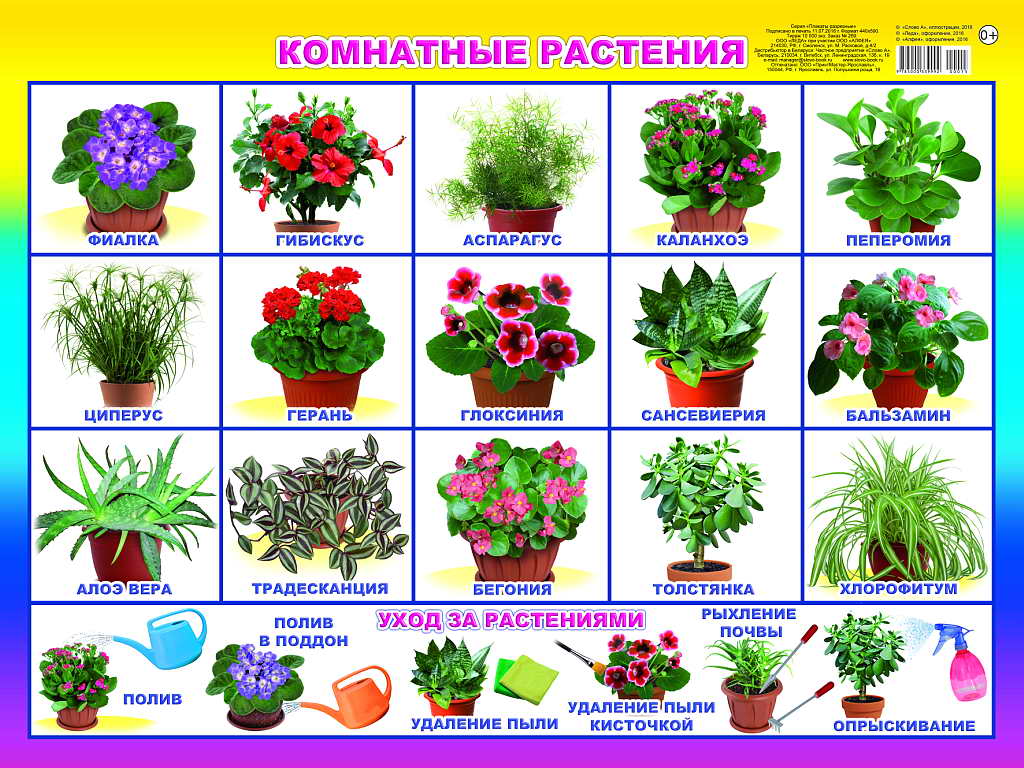 